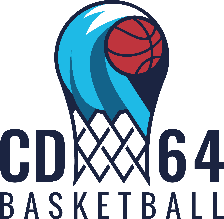 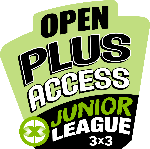 CANDIDATURE A L’ORGANISATION D’UN OPEN PLUS ACCESS SUPERLEAGUE OU JUNIORLEAGUE 3X3 FFBB 2023-2024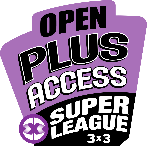 1/ CLUB ORGANISATEUR :Nom du club : ……………………………………………………………………………………………………………………………………………..Numéro d’affiliation : …………………………………………………………………………………………………………………………………Adresse : ……………………………………………………………………………………………………………………………………………………..Code Postal : ………………………………………………	Ville : ………………………………………………………………………………Téléphone : ………………………………………………..	Mail : ………………………………………………………………………………2/ PERSONNE EN CHARGE DE L’ORGANISATIONNom Prénom : ……………………………………………………………………………………………………………………………………………..Téléphone : ………………………………………………..	Mail : ………………………………………………………………………………RAPPELS :L’attribution de l’organisation des tournois OPENS PLUS ACCESS dans le département des Pyrénées-Atlantiques est réalisée par le CD64 qui étudie toutes les candidatures. L’OPEN PLUS ACCESS SUPERLEAGUE est qualificatif pour l’OPEN PLUS de Pau, organisé par l’Élan Béarnais Pau Nord-Est, qui aura lieu le samedi 29 juin 2024 à Pau. L’OPEN PLUS ACCESS JUNIORLEAGUE est qualificatif pour l’OPEN PLUS organisé par l’Élan Béarnais Pau Nord-Est, qui aura lieu le samedi 29 juin 2024 à Pau.Les OPENS PLUS ACCESS sont obligatoirement féminins et masculins.En candidatant, l’organisateur atteste avoir pris connaissance du cahier des charges et de ses obligations.3/ CHOIX TOURNOI ET DATE(S) PROPOSEE(S) :Quel tournoi souhaiteriez-vous organiser ? □ OPEN PLUS ACCESS SUPERLEAGUE masculin et féminin (+18ans)□ OPEN PLUS ACCESS JUNIORLEAGUE masculin et féminin (-18ans)Quand souhaiteriez-vous organiser le tournoi ? Vous pouvez proposer plusieurs dates.1) ……………………………….	2) …………………………………..	3) …………………………. (Classées par ordre de préférence)Pour rappel, l’OPEN PLUS ACCESS doit avoir lieu au moins 3 semaines avant son OPEN PLUS rattaché. L’OPEN PLUS ACCESS JUNIORLEAGUE doit avoir lieu au plus tard le dimanche 9 juin 2024.L’OPEN PLUS ACCESS SUPERLEAGUE doit avoir lieu au plus tard le dimanche 9 juin 2024.4/ SITE DE COMPETITION :Nom : ………………………………………………………………………………………………………………………………………………………Adresse : ………………………………………………………………………………………………………………………………………………..Code Postal : …………………………………………………..	Ville : ………………………………………………………………………Nombre de terrain(s) disponibles : …………Matière de(s) terrain(s) (parquet, béton, playground extérieur, terrain 3x3 mobile etc) : ……………………………………………………………………………………………………………………………………………………………………………………….5/ SALLE DE REPLI :Nom de la salle : ……………………………………………………………………………………………………………………………………………….Adresse de la salle : …………………………………………………………………………………………………………………………………………...Code postal : ………………………………………	Ville : …………………………………………………………………………………………….Distance entre le site et la salle de repli : …………………………………… Nombre de places en tribune : …………………….